2024 West Region ConferenceSelf Advocacy Award Nomination FormSubmission due by April 1stThe Marilyn Drady Award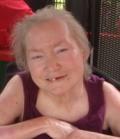 Someone who is active with his/her local groupShares personal and community stories with his/her groupUses humor to overcome daily challengesHas a passion and gets others excited about itGenuinely cares about others and offers real friendship Must be a self advocateI nominate:______________________________________________________________
The nominee’s Self Advocacy Group:_________________________________________How long the person has been a self-advocate:__________________________________List reasons this person meets the description of the award This is how I explain his/her personal achievements:Something else I think you should know:My name:_______________________________________________________________Contact Information:_____________________________________________________